PROGRAMA DE ENSINOIDENTIFICAÇÃOEMENTAObjetos de estudo, aspectos históricos. Métodos experimental, observacional e ex post facto. Percepção social. Formação de impressões. A atribuição de causalidade. Conceito, modelos teóricos e medidas de atitude. Influência social e bases de poder. Grupo social e processos grupais. Relações intergrupais, conflitos e estereótipos sociais. Pensamento social e teoria das representações sociais. 	CONTEÚDO PROGRAMÁTICOUNIDADE 1 – Introdução: 1.1. Objeto de estudo, aspectos históricos e métodos; 1.2. Interação SocialUNIDADE 2 - Cognição social: 2.1. Cognição social e percepção das pessoas; 2.2. Processos de explicação e teorias da atribuição de causalidade. UNIDADE 3 – Atitudes: 3.1. Conceitos, medidas e componentes da atitude; 3.2. Atributos, formação e mudança de atitude. UNIDADE 4 - Conformidade e persuasão: 4.1. Estudos clássicos sobre conformidade e táticas de persuasão;4.2. Bases de poder social e conformidade. UNIDADE 5 - Grupo social: 5.1. Definições, tipos e características dos grupos; 5.2. Processos, estruturas e fenômenos grupais.UNIDADE 6 - Relações intergrupais: 6.1. Conflito intergrupal; 6.2. Categorização social e identidade social; UNIDADE 7 - Representações sociais: 7.1. A noção de representação social, comunicação e processo representacional; 7.2. A abordagem estrutural da representação social.OBJETIVOSIII. REFERÊNCIAS BÁSICASAbric, J.-C. (2003).  Abordagem estrutural das representações sociais: desenvolvimentos recentes. In: P. H. F., Campos &M. C., Loureiro. (Eds.). Representações sociais e práticas educativas (pp. 37-57). Goiânia: UCG.Cazals-Ferré, M. & Rossi, P.. (2007). Elementos de Psicologia Social (pp. 13-21). Porto: Edotora Porto.Cerclé, A.; Somat, A. (2001). Manual de psicologia social (pp. 97-112). Lisboa: Instituto Piaget. Jodelet, D. (2001) - Representações sociais: Um domínio em expansão. In: D, Jodelet(Ed.). As representações sociais (pp.17-44). Rio de Janeiro: EdUERJ. Neiva, E. R. & Mauro, T. G. (2011). Atitudes e Mudança de Atitudes. Em: C. V. Torres & E. R. Neiva, Psicologia Social: principais Temas e Vertentes (pp. 171-203). Porto Alegre: Artmed. Rodrigues, A; Assmar, E. M. L.; Jablonsky, B. (2009) - Psicologia social (pp. 13-16, 32-49, 53-80, 164-187, 345-390). Petrópolis: Vozes. UNIVERSIDADE FEDERAL DE SANTA CATARINACENTRO DE FILOSOFIA E CIÊNCIAS HUMANASDEPARTAMENTO DE PSICOLOGIACurso: Psicologia Semestre: 4º  Disciplina: PSI 7405 - Psicologia Social I  Horas/aula semanais:  4Professor: Andréa Barbará S. BousfieldOferta para os cursos: Psicologia (CFH )Oferta para os cursos: Psicologia (CFH )Horas de PPCC: 12 horas/aula1.Conhecer o enfoque interacional dos fenômenos humanos, seu desenvolvimento histórico e sua metodologia específica.2.Compreender as principais noções e teorias psicossociais contemporâneas.3.Conhecer a metodologia de pesquisa aplicada nesta área do conhecimento.4.Entender os resultados dos trabalhos de pesquisa na área de psicologia social.5.Obter base de conhecimento sobre os processos interacionais envolvidos nos processos psicológicos para as áreas de atuação em psicologia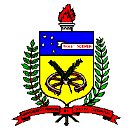 